REPASO-Review for quiz.VocabularioJugar –ViajarCaminar-Escuchar-Cantar-Bailar-Tocar un instrument-Cocinar-Preparar-Nadar-Esquiar-Time expressionsSiempreA vecesNunca Por la mañanaPor la tardePor la nocheDurante la semanaEl fin de semana Make sentences with the following pictures to practice 3rd person. Start with your subject - Él o Ella or give them a name. 1.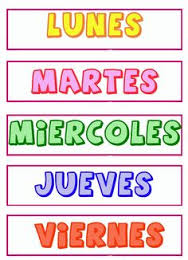 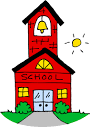 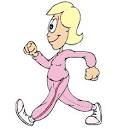 2.  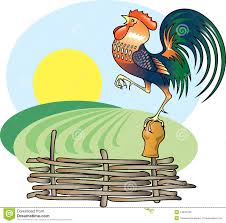 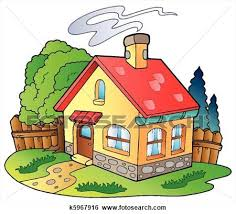 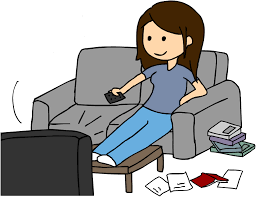 3. 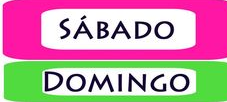 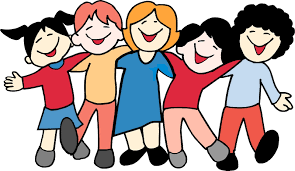 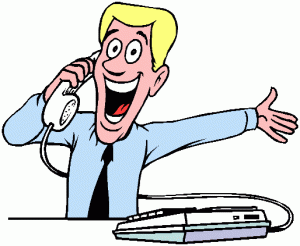 4. 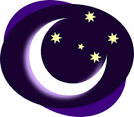 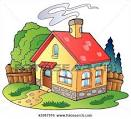 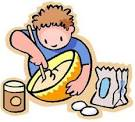 5. 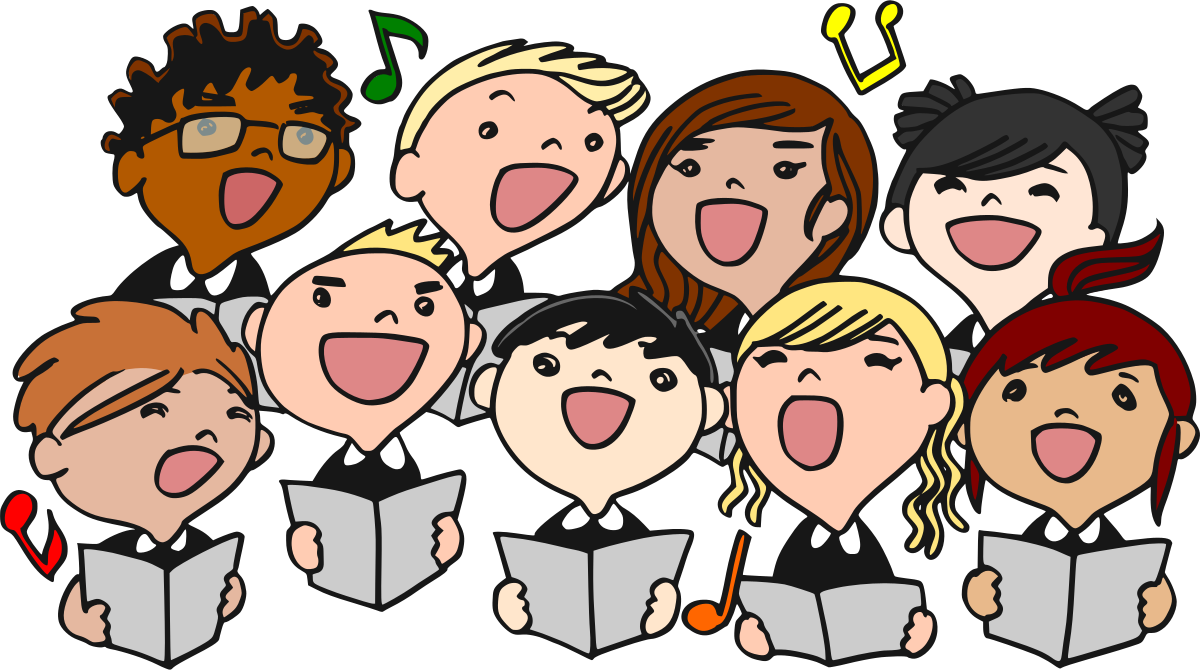 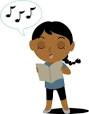 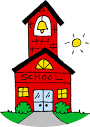 